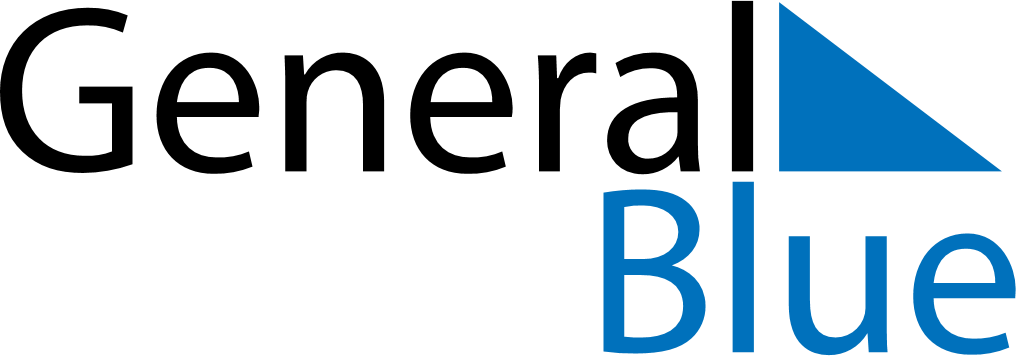 June 2024June 2024June 2024June 2024June 2024June 2024June 2024Rugby, North Dakota, United StatesRugby, North Dakota, United StatesRugby, North Dakota, United StatesRugby, North Dakota, United StatesRugby, North Dakota, United StatesRugby, North Dakota, United StatesRugby, North Dakota, United StatesSundayMondayMondayTuesdayWednesdayThursdayFridaySaturday1Sunrise: 5:43 AMSunset: 9:32 PMDaylight: 15 hours and 49 minutes.23345678Sunrise: 5:42 AMSunset: 9:33 PMDaylight: 15 hours and 51 minutes.Sunrise: 5:41 AMSunset: 9:34 PMDaylight: 15 hours and 52 minutes.Sunrise: 5:41 AMSunset: 9:34 PMDaylight: 15 hours and 52 minutes.Sunrise: 5:41 AMSunset: 9:35 PMDaylight: 15 hours and 54 minutes.Sunrise: 5:40 AMSunset: 9:36 PMDaylight: 15 hours and 55 minutes.Sunrise: 5:40 AMSunset: 9:37 PMDaylight: 15 hours and 56 minutes.Sunrise: 5:39 AMSunset: 9:37 PMDaylight: 15 hours and 57 minutes.Sunrise: 5:39 AMSunset: 9:38 PMDaylight: 15 hours and 59 minutes.910101112131415Sunrise: 5:39 AMSunset: 9:39 PMDaylight: 16 hours and 0 minutes.Sunrise: 5:38 AMSunset: 9:40 PMDaylight: 16 hours and 1 minute.Sunrise: 5:38 AMSunset: 9:40 PMDaylight: 16 hours and 1 minute.Sunrise: 5:38 AMSunset: 9:40 PMDaylight: 16 hours and 1 minute.Sunrise: 5:38 AMSunset: 9:41 PMDaylight: 16 hours and 2 minutes.Sunrise: 5:38 AMSunset: 9:41 PMDaylight: 16 hours and 3 minutes.Sunrise: 5:38 AMSunset: 9:42 PMDaylight: 16 hours and 4 minutes.Sunrise: 5:38 AMSunset: 9:42 PMDaylight: 16 hours and 4 minutes.1617171819202122Sunrise: 5:38 AMSunset: 9:43 PMDaylight: 16 hours and 5 minutes.Sunrise: 5:38 AMSunset: 9:43 PMDaylight: 16 hours and 5 minutes.Sunrise: 5:38 AMSunset: 9:43 PMDaylight: 16 hours and 5 minutes.Sunrise: 5:38 AMSunset: 9:44 PMDaylight: 16 hours and 5 minutes.Sunrise: 5:38 AMSunset: 9:44 PMDaylight: 16 hours and 6 minutes.Sunrise: 5:38 AMSunset: 9:44 PMDaylight: 16 hours and 6 minutes.Sunrise: 5:38 AMSunset: 9:44 PMDaylight: 16 hours and 6 minutes.Sunrise: 5:38 AMSunset: 9:45 PMDaylight: 16 hours and 6 minutes.2324242526272829Sunrise: 5:39 AMSunset: 9:45 PMDaylight: 16 hours and 5 minutes.Sunrise: 5:39 AMSunset: 9:45 PMDaylight: 16 hours and 5 minutes.Sunrise: 5:39 AMSunset: 9:45 PMDaylight: 16 hours and 5 minutes.Sunrise: 5:39 AMSunset: 9:45 PMDaylight: 16 hours and 5 minutes.Sunrise: 5:40 AMSunset: 9:45 PMDaylight: 16 hours and 5 minutes.Sunrise: 5:40 AMSunset: 9:45 PMDaylight: 16 hours and 4 minutes.Sunrise: 5:41 AMSunset: 9:45 PMDaylight: 16 hours and 3 minutes.Sunrise: 5:41 AMSunset: 9:45 PMDaylight: 16 hours and 3 minutes.30Sunrise: 5:42 AMSunset: 9:44 PMDaylight: 16 hours and 2 minutes.